13 февраля девятиклассники Герейхановской СОШ № 2  прошли итоговое собеседование по русскому языку. В нем приняли участие 12 школьников нашей школы.  В 2017-2018 учебном году в нашей школе проводилась апробация итогового собеседования. А в этом году итоговое собеседование  проводится как обязательное испытание .  Успешная сдача ИС  - это обязательное условие допуска к государственной итоговой аттестации в формате основного государственного экзамена (ОГЭ).  В школе были соблюдены все требования: в кабинете, оборудованном компьютером и микрофоном, не имелось справочных материалов по сдаваемому предмету, велась аудиозапись ответов. В аудитории во время экзамена находятся эксперт, экзаменатор-собеседник и технический специалист. Школьников приглашают на собеседование поочередно. Экзаменуемый должен был выполнить 4 задания. Сначала ученику было предложено озвучить текст о выдающихся личностях нашей страны, напечатанный в билете: с выражением и интонацией (делать паузы, выделять в речи пунктуационные знаки, держать темп). При пересказе перечислить главные мысли, заложенные автором, будет недостаточно. Их нужно было дополнить цитированием. В монологе у ученика был выбор из нескольких тем. Сформулированные темы дополнены вопросами, наводящими на размышления. Озвучивая ответ на вопрос, школьник должен раскрыть выбранную тему, дать ответы на все вопросы и связать их в цельный текст, продемонстрировав логику. Последнее испытание – диалог – проводился в формате беседы с экзаменатором. Эта часть билета считается самой сложной, так как ответа «да» или «нет» недостаточно.На выполнение работы было отведено в среднем 15 минут. Оценивали ответы учащихся в соответствии с заявленными критериями. Общее количество баллов за выполнение всей работы – 19 баллов, «зачет» ставится при получении не менее 10 баллов.Результаты проверки собеседования станут известны участникам не позднее 19 февраля 2019 года.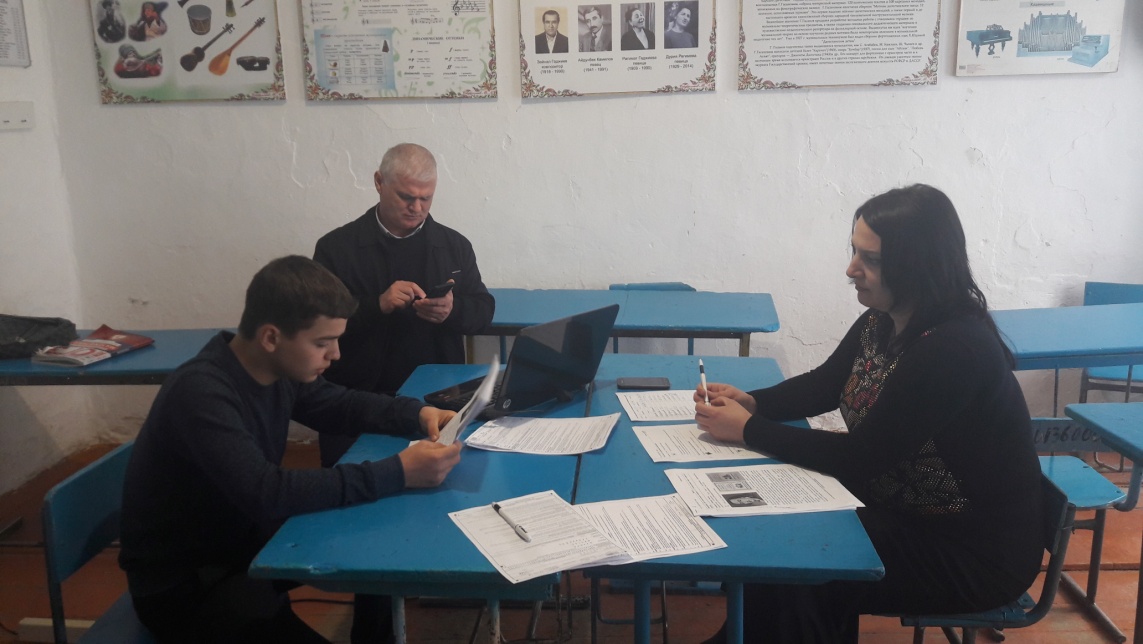 